09.11.2020  № 2255О внесении изменений в постановление администрации города Чебоксары от 28.02.2020 № 416Во исполнение постановления администрации города Чебоксары от 30.09.2020 № 1844 «О повышении оплаты труда работников муниципальных учреждений города Чебоксары» администрация города Чебоксары п о с т а н о в л я е т:1. Подпункты 2.3-2.5 пункта 2 Примерного положения об оплате труда работников муниципальных учреждений города Чебоксары, занятых в сфере транспортного и хозяйственного обслуживания органов местного самоуправления города Чебоксары, утвержденного постановлением администрации города Чебоксары от 28.02.2020 № 416 (далее – Положение), изложить в следующей редакции:«2.3. Рекомендуемые минимальные размеры должностных окладов работников учреждения, осуществляющих свою профессиональную деятельность в учреждении по должностям специалистов, устанавливаются на основе отнесения занимаемых ими должностей и профессий к профессиональным квалификационным группам общеотраслевых должностей руководителей, специалистов и служащих, утвержденным приказом Министерства здравоохранения и социального развития Российской Федерации от 29 мая 2008 г. № 247н «Об утверждении профессиональных квалификационных групп общеотраслевых должностей руководителей, специалистов и служащих» (зарегистрирован в Министерстве юстиции Российской Федерации 18 июня 2008 г., регистрационный № 11858).2.4. Рекомендуемые минимальные размеры должностных окладов работников учреждения, осуществляющих свою профессиональную деятельность по должностям, не отнесенным к профессиональным квалификационным группам:2.5. Рекомендуемые минимальные размеры должностных окладов работников учреждения, осуществляющих свою профессиональную деятельность в учреждении по профессиям рабочих, устанавливаются по профессиональным квалификационным группам общеотраслевых профессий рабочих, утвержденным приказом Министерства здравоохранения и социального развития Российской Федерации от 29 мая 2008 г. № 248н «Об утверждении профессиональных квалификационных групп общеотраслевых профессий рабочих» (зарегистрирован в Министерстве юстиции Российской Федерации 23 июня 2008 г., регистрационный № 11861).».2. Муниципальным учреждениям города Чебоксары, занятым в сфере транспортного и хозяйственного обслуживания органов местного самоуправления города Чебоксары, привести положения об оплате труда в соответствие с настоящим постановлением.3. Управлению информации, общественных связей и молодежной политики администрации города Чебоксары опубликовать настоящее постановление в средствах массовой информации.4. Настоящее постановление вступает в силу со дня официального опубликования и распространяется на правоотношения, возникшие с 01 октября 2020 года.5. Контроль за исполнением настоящего постановления возложить на заместителя главы администрации города Чебоксары – руководителя аппарата Маклыгина А.Ю.Глава администрации города Чебоксары				   А.О. ЛадыковЧăваш РеспубликиШупашкар хулаАдминистрацийěЙЫШĂНУ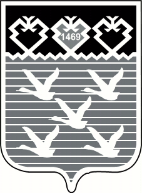 Чувашская РеспубликаАдминистрациягорода ЧебоксарыПОСТАНОВЛЕНИЕКвалификационныеуровниДолжности, отнесенныек квалификационным уровнямРекомендуемый минимальный размер должностного оклада, рублей123Профессиональная квалификационная группа«Общеотраслевые должности служащих третьего уровня»Профессиональная квалификационная группа«Общеотраслевые должности служащих третьего уровня»Профессиональная квалификационная группа«Общеотраслевые должности служащих третьего уровня»1 квалификационный уровеньбухгалтер, документовед, инженер, инженер по ремонту, инженер по охране труда, инженер-программист (программист), юрисконсульт, специалист, специалист по кадрам, экономист47654 квалификационный уровеньдолжности служащих первого квалификационного уровня, по которым может устанавливаться производное должностное наименование «ведущий» (ведущий специалист)51795 квалификационный уровеньдолжности служащих первого квалификационного уровня, по которым может устанавливаться производное должностное наименование «главный» (главный специалист, заместитель главного бухгалтера)5594Профессиональная квалификационная группа«Общеотраслевые должности служащих четвертого уровня»Профессиональная квалификационная группа«Общеотраслевые должности служащих четвертого уровня»Профессиональная квалификационная группа«Общеотраслевые должности служащих четвертого уровня»1 квалификационный уровеньНачальник отдела6630Наименование должностейРекомендуемый минимальный размер должностного оклада, рублейЗаведующий сектором6321КвалификационныеуровниПрофессии, отнесенные к квалификационным уровнямРекомендуемый минимальный размер должностного оклада, рублейПрофессиональная квалификационная группа«Общеотраслевые профессии рабочих первого уровня»Профессиональная квалификационная группа«Общеотраслевые профессии рабочих первого уровня»Профессиональная квалификационная группа«Общеотраслевые профессии рабочих первого уровня»1 квалификационный уровень сторож (вахтер), дворник, контролер контрольно-пропускного пункта, уборщик служебных помещений3604Профессиональная квалификационная группа«Общеотраслевые профессии рабочих второго уровня»Профессиональная квалификационная группа«Общеотраслевые профессии рабочих второго уровня»Профессиональная квалификационная группа«Общеотраслевые профессии рабочих второго уровня»1 квалификационный уровень Водитель автомобиля, рабочий по комплексному обслуживанию и ремонту зданий 39602 квалификационный уровень Электромонтёр по ремонту и обслуживанию электрооборудования, слесарь-сантехник 3960